Online cursussen AGORA:Omwille van het coronavirus COVID-19 vinden er de komende periode geen opleidingen en vergaderingen plaats. (Tot aan de krokusvakantie – 15 februari 2021.) In afwachting van de heropstart van onze opleidingen, bieden wij je onze nieuwe online cursussen gratis aan! (Mits enkele uitzonderingen). Zo kan je van thuis uit, via de laptop of de tablet, extra ondersteuning krijgen en je jaarlijkse verplichte opleidingen en/of bijscholing bekomen (opgelet je moet een halve dag volgen, samenstellen mag).→ Hoe inschrijven?	Inschrijven kan enkel met een via een mail aan het Gidras secretariaat:	gidras@gid-noordantwerpen.be Met de vermelding:Welke opleidingDatumCursusnummerJe bent pas ingeschreven als je een inlog hebt bekomen voor de cursus. →  Een aantal goede praktijken om online een cursus te volgen:Gebruik best je laptop of vaste computer. Dit werkt beter dan een tablet of GSM.Je logt 5 à 10 minuten op voorhand in dan kan je al je geluid, camera en microfoon testen. Iedereen zet zijn camera op (ter bevordering van de interactie).Waar het kan, gebruik een internet kabel i.p.v. draadloze wifi. Een betere verbinding = een betere supervisie.Zet je in een aparte ruimte waar je vrijuit kan spreken en niet gestoord wordtZet al je notificaties uit (mail, GSM, …).Voor Microsoft Teams hoef je niets te installeren. Op zich kan je via de doorgestuurde link deelnemen. Maar er zijn dan echter beperkingen bv. je ziet enkel de lesgever. Wil je je mede-vertrouwenspersonen ook zien en wil je iets comfortabeler de opleiding volgen dan installeer je best de app van Microsoft Teams op voorhand. Je kan deze gratis downloaden via volgende link: https://www.microsoft.com/nl-be/microsoft-365/microsoft-teams/download-appAls er iets niet duidelijk is, geef gerust een seintje.→ Een groot deel van de cursussen worden gratis aangeboden       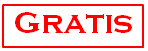 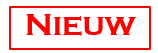 Overzicht cursussen AGORA 2021 – deel 1: (alle onderstaande opleiding tellen mee voor de jaarlijkse verplichte bijscholing van zowel preventieadviseur als vertrouwenspersoon).Voor de preventieadviseur:01: Vragenuurtje voor de preventieadviseur (versie 2021). 02: AGORA → audittools in AGORA → monitoring tool versie 2020. (schoolinspectie, brand, keuken,  installatieverantwoordelijke, PMGE, …)  03: RA binnenluchtkwaliteit.  04: Installatieverantwoordelijke – implementatie – beheer elektrisch dossier → nieuw AREI (juni 2020) 05: Beheer PMGE (GSP, PAGE) in de school → van het opstellen risicoanalyse tot oplossingen = audit (versie 2021).  Supervisie vertrouwenspersoon – bijscholing: 06: Supervisie vertrouwenspersonen: Knipperlichten – versie 2020 (ook voor preventieadviseurs) - (versie 2021) 07: Supervisie vertrouwenspersonen: Rol van de vertrouwenspersoon in Corona-tijd -  (versie 2021). 08: Supervisie vertrouwenspersonen: Vragenuurtje -  (versie 2021). 09: Supervisie vertrouwenspersonen: Implementatie psychosociale in de schoolwerking – audit psychosociale - (versie 2021) Wat mag je binnenkort nog verwachten?BA4 zonder voorkennis elektriciteit (versie 2021)BA5 met voorkennis elektriciteit (versie 2021)Cursus branddeskundige  (bluscursus)Heffen en tillen voor kleuterjuffenCursus Levensmiddelenhygiëne op school - Ben je al mee?Levensmiddelenhygiëne tijdens schoolfeesten en andere events met voeding.Cursus Asbest eenvoudige handelingen.Oktober 2021: 2-daagse opleiding AGORA (Blankenberge)01: Vragenuurtje voor de preventieadviseur (versie 2021). 02: AGORA → audit tools in AGORA → monitoring tool versie 2020. (schoolinspectie, brand, keuken,  installatieverantwoordelijke, PMGE, …)  03: RA binnenluchtkwaliteit.  04: Installatieverantwoordelijke – implementatie – beheer elektrisch dossier → nieuw AREI (juni 2020) 05: Beheer PMGE in de school → Van opstellen risicoanalyse tot oplossingen = audit  (versie 2021) 06: supervisie vertrouwenspersonen: Knipperlichten – versie 2020 (ook voor preventieadviseurs) (versie 2021) 07: supervisie vertrouwenspersonen: Rol van de vertrouwenspersoon in Corona-tijd  (versie 2021).08: Supervisie vertrouwenspersonen: Vragenuurtje -  (versie 2021). 09: Supervisie vertrouwenspersonen: Implementatie psychosociale in de schoolwerking – audit psychosociale - (versie 2021) → overzicht data inschrijvingen (online):De achtergrondkleuren geven aan hoe je eventueel een halve dag kan samenstellen.titelVragenuurtje voor de preventieadviseur (versie 2021).Vragenuurtje voor de preventieadviseur (versie 2021).Vragenuurtje voor de preventieadviseur (versie 2021).Vragenuurtje voor de preventieadviseur (versie 2021).Waarom deze vorming?Je bent preventieadviseur en zit met een vraag. Dit kan gaan over je rol als preventieadviseur, de wettelijke procedures, een concrete situatie waar een collega mee tot bij jou kwam, opmaken van het jaarverslag, het afstemmen met je directie, verwerken van een risicoanalyse, etc.Je bereidt je vraag best voor. Wat wil je juist weten ? Waar zit je juist vast ? Wil je informatie ? Of advies ? Of iets aftoetsen ?Je bent preventieadviseur en zit met een vraag. Dit kan gaan over je rol als preventieadviseur, de wettelijke procedures, een concrete situatie waar een collega mee tot bij jou kwam, opmaken van het jaarverslag, het afstemmen met je directie, verwerken van een risicoanalyse, etc.Je bereidt je vraag best voor. Wat wil je juist weten ? Waar zit je juist vast ? Wil je informatie ? Of advies ? Of iets aftoetsen ?Je bent preventieadviseur en zit met een vraag. Dit kan gaan over je rol als preventieadviseur, de wettelijke procedures, een concrete situatie waar een collega mee tot bij jou kwam, opmaken van het jaarverslag, het afstemmen met je directie, verwerken van een risicoanalyse, etc.Je bereidt je vraag best voor. Wat wil je juist weten ? Waar zit je juist vast ? Wil je informatie ? Of advies ? Of iets aftoetsen ?Je bent preventieadviseur en zit met een vraag. Dit kan gaan over je rol als preventieadviseur, de wettelijke procedures, een concrete situatie waar een collega mee tot bij jou kwam, opmaken van het jaarverslag, het afstemmen met je directie, verwerken van een risicoanalyse, etc.Je bereidt je vraag best voor. Wat wil je juist weten ? Waar zit je juist vast ? Wil je informatie ? Of advies ? Of iets aftoetsen ?doelstellingenDe preventiewerking op school vanuit jouw rol als preventieadviseur mee te verhogen.De preventiewerking op school vanuit jouw rol als preventieadviseur mee te verhogen.De preventiewerking op school vanuit jouw rol als preventieadviseur mee te verhogen.De preventiewerking op school vanuit jouw rol als preventieadviseur mee te verhogen.doelgroepLokale preventieadviseurs.Lokale preventieadviseurs.Lokale preventieadviseurs.Lokale preventieadviseurs.inhoudTijdens de vergaderperiode, kan men vragen stellen aan de centrale, coördinerende preventieadviseur over knelpunten die je tegenkomt binnen je school over de wet welzijn.Tijdens de vergaderperiode, kan men vragen stellen aan de centrale, coördinerende preventieadviseur over knelpunten die je tegenkomt binnen je school over de wet welzijn.Tijdens de vergaderperiode, kan men vragen stellen aan de centrale, coördinerende preventieadviseur over knelpunten die je tegenkomt binnen je school over de wet welzijn.Tijdens de vergaderperiode, kan men vragen stellen aan de centrale, coördinerende preventieadviseur over knelpunten die je tegenkomt binnen je school over de wet welzijn.aantallenAantal sessies: 1 (90 minuten)Aantal kalenderdagen voor de start nog kunnen inschrijven: 3Aantal kalenderdagen voor de start nog kunnen uitschrijven: 7Aantal sessies: 1 (90 minuten)Aantal kalenderdagen voor de start nog kunnen inschrijven: 3Aantal kalenderdagen voor de start nog kunnen uitschrijven: 7Aantal sessies: 1 (90 minuten)Aantal kalenderdagen voor de start nog kunnen inschrijven: 3Aantal kalenderdagen voor de start nog kunnen uitschrijven: 7Aantal sessies: 1 (90 minuten)Aantal kalenderdagen voor de start nog kunnen inschrijven: 3Aantal kalenderdagen voor de start nog kunnen uitschrijven: 7doelgroep + ( cursusnummer)doelgroep + ( cursusnummer)datum 
start- en eind uurLesgever(s)maximum aantal 
deelnemersLPA basisonderwijs (01-01)LPA basisonderwijs (01-01)18-01-2021 van 9.00  tot 10.30 uurJan Van Ocken20LPA basisonderwijs (01-02)(herhaling)LPA basisonderwijs (01-02)(herhaling)19-01-2021 van 9.00 tot 10.30 uurJan Van Ocken20LPA basisonderwijs (01-03)(herhaling)LPA basisonderwijs (01-03)(herhaling)21-01-2021 van 9.00 tot 10.30 uurJan Van Ocken20LPA basisonderwijs (01-04)(herhaling)LPA basisonderwijs (01-04)(herhaling)22-01-2021 van 9.00 tot 10.30 uurJan Van Ocken20titelAudit tools in AGORA → monitoring tool versie 2020. (schoolinspectie, brand, keuken,  installatieverantwoordelijke, PMGE, …) (versie 2021).Audit tools in AGORA → monitoring tool versie 2020. (schoolinspectie, brand, keuken,  installatieverantwoordelijke, PMGE, …) (versie 2021).Audit tools in AGORA → monitoring tool versie 2020. (schoolinspectie, brand, keuken,  installatieverantwoordelijke, PMGE, …) (versie 2021).Audit tools in AGORA → monitoring tool versie 2020. (schoolinspectie, brand, keuken,  installatieverantwoordelijke, PMGE, …) (versie 2021).Waarom deze vorming?Jaarlijks auditeert de preventieadviseur i.s.m. de verantwoordelijke (directeur, … ,dossierbeheerders) van de school welke procedures van tel zijn. De preventieadviseur controleert i.s.w. met de verantwoordelijke of alle procedures, documenten en formulieren volgens afspraak geïmplementeerd zijn in de werking van de school.AGORA – WeVeCo bestaat uit meer dan 360 procedures. Om een zicht te krijgen in dit doolhof zijn er audittools opgesteld.Jaarlijks auditeert de preventieadviseur i.s.m. de verantwoordelijke (directeur, … ,dossierbeheerders) van de school welke procedures van tel zijn. De preventieadviseur controleert i.s.w. met de verantwoordelijke of alle procedures, documenten en formulieren volgens afspraak geïmplementeerd zijn in de werking van de school.AGORA – WeVeCo bestaat uit meer dan 360 procedures. Om een zicht te krijgen in dit doolhof zijn er audittools opgesteld.Jaarlijks auditeert de preventieadviseur i.s.m. de verantwoordelijke (directeur, … ,dossierbeheerders) van de school welke procedures van tel zijn. De preventieadviseur controleert i.s.w. met de verantwoordelijke of alle procedures, documenten en formulieren volgens afspraak geïmplementeerd zijn in de werking van de school.AGORA – WeVeCo bestaat uit meer dan 360 procedures. Om een zicht te krijgen in dit doolhof zijn er audittools opgesteld.Jaarlijks auditeert de preventieadviseur i.s.m. de verantwoordelijke (directeur, … ,dossierbeheerders) van de school welke procedures van tel zijn. De preventieadviseur controleert i.s.w. met de verantwoordelijke of alle procedures, documenten en formulieren volgens afspraak geïmplementeerd zijn in de werking van de school.AGORA – WeVeCo bestaat uit meer dan 360 procedures. Om een zicht te krijgen in dit doolhof zijn er audittools opgesteld.doelstellingen Een goed geautomatiseerd en gemotiveerd JAP een GPP te bekomen.Een goed geautomatiseerd en gemotiveerd JAP een GPP te bekomen.Een goed geautomatiseerd en gemotiveerd JAP een GPP te bekomen.Een goed geautomatiseerd en gemotiveerd JAP een GPP te bekomen.doelgroepDe preventieadviseur kan onmogelijk de implementatie van de wet Welzijn alleen gaan organiseren en opvolgen. Daarom moet hij/zij partners (dossierbeheerders) gaan zoeken in de school. Denk hier aan bv EHBO-verantwoordelijke en/of installatieverantwoordelijke, … .De preventieadviseur kan onmogelijk de implementatie van de wet Welzijn alleen gaan organiseren en opvolgen. Daarom moet hij/zij partners (dossierbeheerders) gaan zoeken in de school. Denk hier aan bv EHBO-verantwoordelijke en/of installatieverantwoordelijke, … .De preventieadviseur kan onmogelijk de implementatie van de wet Welzijn alleen gaan organiseren en opvolgen. Daarom moet hij/zij partners (dossierbeheerders) gaan zoeken in de school. Denk hier aan bv EHBO-verantwoordelijke en/of installatieverantwoordelijke, … .De preventieadviseur kan onmogelijk de implementatie van de wet Welzijn alleen gaan organiseren en opvolgen. Daarom moet hij/zij partners (dossierbeheerders) gaan zoeken in de school. Denk hier aan bv EHBO-verantwoordelijke en/of installatieverantwoordelijke, … .inhoudWelke procedures zijn er van onderstaande processen en welke zijn van tel voor onze schoolorganisatie en hoe kan ik deze beheren? EBO-organisatieBrandElektriciteitPMGEPsychosocialeKeukenHoogteWelke procedures zijn er van onderstaande processen en welke zijn van tel voor onze schoolorganisatie en hoe kan ik deze beheren? EBO-organisatieBrandElektriciteitPMGEPsychosocialeKeukenHoogteWelke procedures zijn er van onderstaande processen en welke zijn van tel voor onze schoolorganisatie en hoe kan ik deze beheren? EBO-organisatieBrandElektriciteitPMGEPsychosocialeKeukenHoogteWelke procedures zijn er van onderstaande processen en welke zijn van tel voor onze schoolorganisatie en hoe kan ik deze beheren? EBO-organisatieBrandElektriciteitPMGEPsychosocialeKeukenHoogteaantallenAantal sessies: 1 (90 minuten)Aantal kalenderdagen voor de start nog kunnen inschrijven: 3Aantal kalenderdagen voor de start nog kunnen uitschrijven: 7Aantal sessies: 1 (90 minuten)Aantal kalenderdagen voor de start nog kunnen inschrijven: 3Aantal kalenderdagen voor de start nog kunnen uitschrijven: 7Aantal sessies: 1 (90 minuten)Aantal kalenderdagen voor de start nog kunnen inschrijven: 3Aantal kalenderdagen voor de start nog kunnen uitschrijven: 7Aantal sessies: 1 (90 minuten)Aantal kalenderdagen voor de start nog kunnen inschrijven: 3Aantal kalenderdagen voor de start nog kunnen uitschrijven: 7doelgroep + ( cursusnummer)doelgroep + ( cursusnummer)datum 
start- en eind uurLesgever(s)maximum aantal 
deelnemersPreventieadviseur (02-(01)Preventieadviseur (02-(01)18-01-2021 van 13.00 tot 14.30 uurJan Van Ocken20Preventieadviseur (02-(02)(herhaling)Preventieadviseur (02-(02)(herhaling)19-01-2021 van 13.00 tot 14.30 uurJan Van Ocken20Preventieadviseur (02-(03)(herhaling)Preventieadviseur (02-(03)(herhaling)21-01-2021 van 13.00 tot 14.30 uurJan Van Ocken20Preventieadviseur (02-(04)(herhaling)Preventieadviseur (02-(04)(herhaling)22-01-2021 van 13.00 tot 14.30 uurJan Van Ocken20titelOpstellen risicoanalyse binnenluchtkwaliteit (versie 2021).Opstellen risicoanalyse binnenluchtkwaliteit (versie 2021).Opstellen risicoanalyse binnenluchtkwaliteit (versie 2021).Opstellen risicoanalyse binnenluchtkwaliteit (versie 2021).Waarom deze vorming?Er zijn nieuwe regels voor de kwaliteit van de binnenlucht in werklokalen:Er zijn nieuwe regels voor de kwaliteit van de binnenlucht in werklokalen:Er zijn nieuwe regels voor de kwaliteit van de binnenlucht in werklokalen:Er zijn nieuwe regels voor de kwaliteit van de binnenlucht in werklokalen:doelstellingen Alle werknemers moeten over een goede binnen luchtkwaliteit beschikken. Dit is ruimer dan de vroegere doelstelling, waarbij alleen ‘voldoende verse lucht’ als criterium gold, maar niets werd gezegd over het aanpakken van verontreinigingsbronnen.Het doel van de opleiding is om bewust te worden van deze verontreiniging bij de bron.Alle werknemers moeten over een goede binnen luchtkwaliteit beschikken. Dit is ruimer dan de vroegere doelstelling, waarbij alleen ‘voldoende verse lucht’ als criterium gold, maar niets werd gezegd over het aanpakken van verontreinigingsbronnen.Het doel van de opleiding is om bewust te worden van deze verontreiniging bij de bron.Alle werknemers moeten over een goede binnen luchtkwaliteit beschikken. Dit is ruimer dan de vroegere doelstelling, waarbij alleen ‘voldoende verse lucht’ als criterium gold, maar niets werd gezegd over het aanpakken van verontreinigingsbronnen.Het doel van de opleiding is om bewust te worden van deze verontreiniging bij de bron.Alle werknemers moeten over een goede binnen luchtkwaliteit beschikken. Dit is ruimer dan de vroegere doelstelling, waarbij alleen ‘voldoende verse lucht’ als criterium gold, maar niets werd gezegd over het aanpakken van verontreinigingsbronnen.Het doel van de opleiding is om bewust te worden van deze verontreiniging bij de bron.doelgroepCentrale of coördinerende preventieadviseur, lokale preventieadviseur.Centrale of coördinerende preventieadviseur, lokale preventieadviseur.Centrale of coördinerende preventieadviseur, lokale preventieadviseur.Centrale of coördinerende preventieadviseur, lokale preventieadviseur.inhoudOm te voldoen aan de eisen voor binnenluchtkwaliteit zijn zowel technische maatregelen als organisatorische maatregelen nodig. Voor de risicoanalyse moet er eerst een snelle screening gebeuren, en indien nodig het uitvoeren van berekeningen en/of metingen. De screening kan gebeuren op basis van documentatie, visuele inspectie en de bevraging van werknemers. Indien op basis van deze screening mogelijke problemen worden gedetecteerd kunnen berekeningen uitgevoerd worden om CO2-concentraties te berekenen. De praktijkrichtlijn verwijst hiervoor naar de webapplicaties van de Belgian Society for Occupational Hygiene (BSOH). Om te voldoen aan de eisen voor binnenluchtkwaliteit zijn zowel technische maatregelen als organisatorische maatregelen nodig. Voor de risicoanalyse moet er eerst een snelle screening gebeuren, en indien nodig het uitvoeren van berekeningen en/of metingen. De screening kan gebeuren op basis van documentatie, visuele inspectie en de bevraging van werknemers. Indien op basis van deze screening mogelijke problemen worden gedetecteerd kunnen berekeningen uitgevoerd worden om CO2-concentraties te berekenen. De praktijkrichtlijn verwijst hiervoor naar de webapplicaties van de Belgian Society for Occupational Hygiene (BSOH). Om te voldoen aan de eisen voor binnenluchtkwaliteit zijn zowel technische maatregelen als organisatorische maatregelen nodig. Voor de risicoanalyse moet er eerst een snelle screening gebeuren, en indien nodig het uitvoeren van berekeningen en/of metingen. De screening kan gebeuren op basis van documentatie, visuele inspectie en de bevraging van werknemers. Indien op basis van deze screening mogelijke problemen worden gedetecteerd kunnen berekeningen uitgevoerd worden om CO2-concentraties te berekenen. De praktijkrichtlijn verwijst hiervoor naar de webapplicaties van de Belgian Society for Occupational Hygiene (BSOH). Om te voldoen aan de eisen voor binnenluchtkwaliteit zijn zowel technische maatregelen als organisatorische maatregelen nodig. Voor de risicoanalyse moet er eerst een snelle screening gebeuren, en indien nodig het uitvoeren van berekeningen en/of metingen. De screening kan gebeuren op basis van documentatie, visuele inspectie en de bevraging van werknemers. Indien op basis van deze screening mogelijke problemen worden gedetecteerd kunnen berekeningen uitgevoerd worden om CO2-concentraties te berekenen. De praktijkrichtlijn verwijst hiervoor naar de webapplicaties van de Belgian Society for Occupational Hygiene (BSOH). aantallenAantal sessies: 1 (90 minuten)Aantal kalenderdagen voor de start nog kunnen inschrijven: 3Aantal kalenderdagen voor de start nog kunnen uitschrijven: 7Aantal sessies: 1 (90 minuten)Aantal kalenderdagen voor de start nog kunnen inschrijven: 3Aantal kalenderdagen voor de start nog kunnen uitschrijven: 7Aantal sessies: 1 (90 minuten)Aantal kalenderdagen voor de start nog kunnen inschrijven: 3Aantal kalenderdagen voor de start nog kunnen uitschrijven: 7Aantal sessies: 1 (90 minuten)Aantal kalenderdagen voor de start nog kunnen inschrijven: 3Aantal kalenderdagen voor de start nog kunnen uitschrijven: 7doelgroep + ( cursusnummer)doelgroep + ( cursusnummer)datum 
start- en eind uurLesgever(s)maximum aantal 
deelnemersPreventieadviseur (03-(01)Preventieadviseur (03-(01)18-01-2021 van 14.30 tot 16.00 uurJan Van Ocken20Preventieadviseur (03-(02)(herhaling)Preventieadviseur (03-(02)(herhaling)19-01-2021 van 14.30 tot 16.00 uurJan Van Ocken20Preventieadviseur (03-(03)(herhaling)Preventieadviseur (03-(03)(herhaling)21-01-2021 van 14.30 tot 16.00 uurJan Van Ocken20Preventieadviseur (03-(04)(herhaling)Preventieadviseur (03-(04)(herhaling)22-01-2021 van 14.30 tot 16.00 uurJan Van Ocken20titelInstallatieverantwoordelijke (versie 2021).Installatieverantwoordelijke (versie 2021).Installatieverantwoordelijke (versie 2021).Installatieverantwoordelijke (versie 2021).Waarom deze vorming?Deze opleiding beantwoordt aan de bepalingen van het Algemeen Reglement op de elektrische installaties (AREI) Boek 1 Hoofdstuk 9.2. Toekenning van de codificatie BA4/BA5. En aan Codex over het welzijn op het werk Codex boek I, titel 2 algemene beginselen, hoofdstuk III, betreffende het welzijnsbeleid informatie en vorming van de werknemers, onderafdeling 18 en 21.Deze opleiding beantwoordt aan de bepalingen van het Algemeen Reglement op de elektrische installaties (AREI) Boek 1 Hoofdstuk 9.2. Toekenning van de codificatie BA4/BA5. En aan Codex over het welzijn op het werk Codex boek I, titel 2 algemene beginselen, hoofdstuk III, betreffende het welzijnsbeleid informatie en vorming van de werknemers, onderafdeling 18 en 21.Deze opleiding beantwoordt aan de bepalingen van het Algemeen Reglement op de elektrische installaties (AREI) Boek 1 Hoofdstuk 9.2. Toekenning van de codificatie BA4/BA5. En aan Codex over het welzijn op het werk Codex boek I, titel 2 algemene beginselen, hoofdstuk III, betreffende het welzijnsbeleid informatie en vorming van de werknemers, onderafdeling 18 en 21.Deze opleiding beantwoordt aan de bepalingen van het Algemeen Reglement op de elektrische installaties (AREI) Boek 1 Hoofdstuk 9.2. Toekenning van de codificatie BA4/BA5. En aan Codex over het welzijn op het werk Codex boek I, titel 2 algemene beginselen, hoofdstuk III, betreffende het welzijnsbeleid informatie en vorming van de werknemers, onderafdeling 18 en 21.doelstellingenDe Installatieverantwoordelijke is eindverantwoordelijke voor de elektrische installatie. Dit betekent dat de installatieverantwoordelijk moet zorgen dat de elektrische installatie voor en na de werkzaamheden veilig is om te gebruiken.De installatieverantwoordelijke is verantwoordelijk voor de veiligheid, voor alle processen die beschrijven hoe er met de installatie gewerkt moet worden en voor alle aanwijzingen van mensen die er aan mogen werken.De Installatieverantwoordelijke is eindverantwoordelijke voor de elektrische installatie. Dit betekent dat de installatieverantwoordelijk moet zorgen dat de elektrische installatie voor en na de werkzaamheden veilig is om te gebruiken.De installatieverantwoordelijke is verantwoordelijk voor de veiligheid, voor alle processen die beschrijven hoe er met de installatie gewerkt moet worden en voor alle aanwijzingen van mensen die er aan mogen werken.De Installatieverantwoordelijke is eindverantwoordelijke voor de elektrische installatie. Dit betekent dat de installatieverantwoordelijk moet zorgen dat de elektrische installatie voor en na de werkzaamheden veilig is om te gebruiken.De installatieverantwoordelijke is verantwoordelijk voor de veiligheid, voor alle processen die beschrijven hoe er met de installatie gewerkt moet worden en voor alle aanwijzingen van mensen die er aan mogen werken.De Installatieverantwoordelijke is eindverantwoordelijke voor de elektrische installatie. Dit betekent dat de installatieverantwoordelijk moet zorgen dat de elektrische installatie voor en na de werkzaamheden veilig is om te gebruiken.De installatieverantwoordelijke is verantwoordelijk voor de veiligheid, voor alle processen die beschrijven hoe er met de installatie gewerkt moet worden en voor alle aanwijzingen van mensen die er aan mogen werken.doelgroepDe installatieverantwoordelijke die de eindverantwoordelijkheid draagt.De installatieverantwoordelijke die de eindverantwoordelijkheid draagt.De installatieverantwoordelijke die de eindverantwoordelijkheid draagt.De installatieverantwoordelijke die de eindverantwoordelijkheid draagt.inhoudVeilig omgaan met elektrische installatiesWat is elektriciteit?Opbouw van een installatieHoe beveiligen? Wat is BA4 – BA5?Beheer elektrisch dossierAREI 2020Veiligheidsinstallatie, kritische kenmerken, RA, … .Verplichte markeringen van schakel- en verdeelbordenSoorten controles EDTC en bijhorende documenten voor de niet huishoudelijke installaties zoals stroombaanschema’s en situatieplannen, lijst & plan met de veiligheidsinstallaties en /of de kritische installaties, enz.Principe veiligheidsslotBescherming tegen brand: keuze leidingen, aftakkingen in BE2 ruimten, bundels kabels F2/Cca, …Controlebezoeken EDTC, installaties vóór 1981, 1981..2020, na 2020.Veilig omgaan met elektrische installatiesWat is elektriciteit?Opbouw van een installatieHoe beveiligen? Wat is BA4 – BA5?Beheer elektrisch dossierAREI 2020Veiligheidsinstallatie, kritische kenmerken, RA, … .Verplichte markeringen van schakel- en verdeelbordenSoorten controles EDTC en bijhorende documenten voor de niet huishoudelijke installaties zoals stroombaanschema’s en situatieplannen, lijst & plan met de veiligheidsinstallaties en /of de kritische installaties, enz.Principe veiligheidsslotBescherming tegen brand: keuze leidingen, aftakkingen in BE2 ruimten, bundels kabels F2/Cca, …Controlebezoeken EDTC, installaties vóór 1981, 1981..2020, na 2020.Veilig omgaan met elektrische installatiesWat is elektriciteit?Opbouw van een installatieHoe beveiligen? Wat is BA4 – BA5?Beheer elektrisch dossierAREI 2020Veiligheidsinstallatie, kritische kenmerken, RA, … .Verplichte markeringen van schakel- en verdeelbordenSoorten controles EDTC en bijhorende documenten voor de niet huishoudelijke installaties zoals stroombaanschema’s en situatieplannen, lijst & plan met de veiligheidsinstallaties en /of de kritische installaties, enz.Principe veiligheidsslotBescherming tegen brand: keuze leidingen, aftakkingen in BE2 ruimten, bundels kabels F2/Cca, …Controlebezoeken EDTC, installaties vóór 1981, 1981..2020, na 2020.Veilig omgaan met elektrische installatiesWat is elektriciteit?Opbouw van een installatieHoe beveiligen? Wat is BA4 – BA5?Beheer elektrisch dossierAREI 2020Veiligheidsinstallatie, kritische kenmerken, RA, … .Verplichte markeringen van schakel- en verdeelbordenSoorten controles EDTC en bijhorende documenten voor de niet huishoudelijke installaties zoals stroombaanschema’s en situatieplannen, lijst & plan met de veiligheidsinstallaties en /of de kritische installaties, enz.Principe veiligheidsslotBescherming tegen brand: keuze leidingen, aftakkingen in BE2 ruimten, bundels kabels F2/Cca, …Controlebezoeken EDTC, installaties vóór 1981, 1981..2020, na 2020.aantallenAantal sessies: 1 (90 minuten)Aantal kalenderdagen voor de start nog kunnen inschrijven: 3Aantal kalenderdagen voor de start nog kunnen uitschrijven: 7Aantal sessies: 1 (90 minuten)Aantal kalenderdagen voor de start nog kunnen inschrijven: 3Aantal kalenderdagen voor de start nog kunnen uitschrijven: 7Aantal sessies: 1 (90 minuten)Aantal kalenderdagen voor de start nog kunnen inschrijven: 3Aantal kalenderdagen voor de start nog kunnen uitschrijven: 7Aantal sessies: 1 (90 minuten)Aantal kalenderdagen voor de start nog kunnen inschrijven: 3Aantal kalenderdagen voor de start nog kunnen uitschrijven: 7doelgroep + ( cursusnummer)doelgroep + ( cursusnummer)datum 
start- en eind uurLesgever(s)maximum aantal 
deelnemersLPA basisonderwijs (04-01)LPA basisonderwijs (04-01)18-01-2021 van 10.30 tot 12.00 uurJan Van Ocken20LPA basisonderwijs (04-02)(herhaling)LPA basisonderwijs (04-02)(herhaling)19-01-2021 van 10.30 tot 12.00 uurJan Van Ocken20LPA basisonderwijs (04-03)(herhaling)LPA basisonderwijs (04-03)(herhaling)21-01-2021 van 10.30 tot 12.00 uurJan Van Ocken20LPA secundair (04-04)LPA secundair (04-04)22-01-2021 van 10.30 tot 12.00 uurJan Van Ocken20titelBeheer PMGE (chemische agentia) in school → opstellen risicoanalyse tot oplossingen = audit  (versie 2021).Beheer PMGE (chemische agentia) in school → opstellen risicoanalyse tot oplossingen = audit  (versie 2021).Beheer PMGE (chemische agentia) in school → opstellen risicoanalyse tot oplossingen = audit  (versie 2021).Beheer PMGE (chemische agentia) in school → opstellen risicoanalyse tot oplossingen = audit  (versie 2021).Waarom deze vorming?Elke school heeft producten met gevaarlijke eigenschappen op school aanwezig. Deze opleiding zal meer uitleg geven hoe om te gaan met deze producten, wat de code van goede praktijk is.Elke school heeft producten met gevaarlijke eigenschappen op school aanwezig. Deze opleiding zal meer uitleg geven hoe om te gaan met deze producten, wat de code van goede praktijk is.Elke school heeft producten met gevaarlijke eigenschappen op school aanwezig. Deze opleiding zal meer uitleg geven hoe om te gaan met deze producten, wat de code van goede praktijk is.Elke school heeft producten met gevaarlijke eigenschappen op school aanwezig. Deze opleiding zal meer uitleg geven hoe om te gaan met deze producten, wat de code van goede praktijk is.doelstellingenEén van de processen die de schoolinspectie in versie 2.0 hanteert, is producten met gevaarlijke eigenschappen.Hoe kunnen wij als school hier aan voldoen?Eén van de processen die de schoolinspectie in versie 2.0 hanteert, is producten met gevaarlijke eigenschappen.Hoe kunnen wij als school hier aan voldoen?Eén van de processen die de schoolinspectie in versie 2.0 hanteert, is producten met gevaarlijke eigenschappen.Hoe kunnen wij als school hier aan voldoen?Eén van de processen die de schoolinspectie in versie 2.0 hanteert, is producten met gevaarlijke eigenschappen.Hoe kunnen wij als school hier aan voldoen?doelgroepCentrale of coördinerende preventieadviseur, lokale preventieadviseur.Centrale of coördinerende preventieadviseur, lokale preventieadviseur.Centrale of coördinerende preventieadviseur, lokale preventieadviseur.Centrale of coördinerende preventieadviseur, lokale preventieadviseur.inhoudHoe moeten we producten met gevaarlijke stoffen beheren in de school?Hoe moeten we producten met gevaarlijke stoffen beheren in de school?Hoe moeten we producten met gevaarlijke stoffen beheren in de school?Hoe moeten we producten met gevaarlijke stoffen beheren in de school?aantallenAantal sessies: 1 (1 halve dag)Aantal kalenderdagen voor de start nog kunnen inschrijven: 3Aantal kalenderdagen voor de start nog kunnen uitschrijven: 7Aantal sessies: 1 (1 halve dag)Aantal kalenderdagen voor de start nog kunnen inschrijven: 3Aantal kalenderdagen voor de start nog kunnen uitschrijven: 7Aantal sessies: 1 (1 halve dag)Aantal kalenderdagen voor de start nog kunnen inschrijven: 3Aantal kalenderdagen voor de start nog kunnen uitschrijven: 7Aantal sessies: 1 (1 halve dag)Aantal kalenderdagen voor de start nog kunnen inschrijven: 3Aantal kalenderdagen voor de start nog kunnen uitschrijven: 7doelgroep + ( cursusnummer)doelgroep + ( cursusnummer)datum 
start- en eind uurLesgever(s)maximum aantal 
deelnemersPreventieadviseurPreventieadviseur11-02-2021 van 13.00 tot 14.30 uurDoris Van Haperen20PreventieadviseurPreventieadviseur11-02-2021 van 14.30 tot 16.00 uurDoris Van Haperen20titelKnipperlichten psychosociale risico’s op het werk (FOD Werkgelegenheid, met steun van ESF – België – 2020) (versie 2021)Knipperlichten psychosociale risico’s op het werk (FOD Werkgelegenheid, met steun van ESF – België – 2020) (versie 2021)Knipperlichten psychosociale risico’s op het werk (FOD Werkgelegenheid, met steun van ESF – België – 2020) (versie 2021)Knipperlichten psychosociale risico’s op het werk (FOD Werkgelegenheid, met steun van ESF – België – 2020) (versie 2021)Waarom deze vorming?Psychosociale risico’s vormen een belangrijke bedreiging voor de gezondheid en veiligheid van de werknemers enerzijds en zijn een struikelblok voor het goed functioneren van de ondernemingen anderzijds. Het is aan de werkgever om een welzijnsbeleid te voeren in zijn onderneming om psychosociale risico’s zoveel mogelijk te voorkomen. Een risicoanalyse is hierbij een eerste stap.Psychosociale risico’s vormen een belangrijke bedreiging voor de gezondheid en veiligheid van de werknemers enerzijds en zijn een struikelblok voor het goed functioneren van de ondernemingen anderzijds. Het is aan de werkgever om een welzijnsbeleid te voeren in zijn onderneming om psychosociale risico’s zoveel mogelijk te voorkomen. Een risicoanalyse is hierbij een eerste stap.Psychosociale risico’s vormen een belangrijke bedreiging voor de gezondheid en veiligheid van de werknemers enerzijds en zijn een struikelblok voor het goed functioneren van de ondernemingen anderzijds. Het is aan de werkgever om een welzijnsbeleid te voeren in zijn onderneming om psychosociale risico’s zoveel mogelijk te voorkomen. Een risicoanalyse is hierbij een eerste stap.Psychosociale risico’s vormen een belangrijke bedreiging voor de gezondheid en veiligheid van de werknemers enerzijds en zijn een struikelblok voor het goed functioneren van de ondernemingen anderzijds. Het is aan de werkgever om een welzijnsbeleid te voeren in zijn onderneming om psychosociale risico’s zoveel mogelijk te voorkomen. Een risicoanalyse is hierbij een eerste stap.DoelstellingenDe “Knipperlichten Psychosociale Risico’s” is een instrument dat gebruikt kan worden om een eerste aanduiding te krijgen van de aanwezigheid van psychosociale risico’s in de onderneming en van het niveau waarop ze voorkomen (groen licht: weinig problemen, oranje licht: waarschuwingssignaal, rood licht: alarm).Dit prediagnose-instrument heeft als doelstelling de werkgever te alarmeren over de aanwezigheid van psychosociale risico's in de onderneming opdat zo vlug mogelijk met een risicoanalyse en een reëel beleid voor het beheer van psychosociale risico’s gestart wordt.De tool geeft een eerste aanduiding en vervangt in geen geval de risicoanalyse die wettelijke verplicht is voor alle ondernemingen in België.De “Knipperlichten Psychosociale Risico’s” is een instrument dat gebruikt kan worden om een eerste aanduiding te krijgen van de aanwezigheid van psychosociale risico’s in de onderneming en van het niveau waarop ze voorkomen (groen licht: weinig problemen, oranje licht: waarschuwingssignaal, rood licht: alarm).Dit prediagnose-instrument heeft als doelstelling de werkgever te alarmeren over de aanwezigheid van psychosociale risico's in de onderneming opdat zo vlug mogelijk met een risicoanalyse en een reëel beleid voor het beheer van psychosociale risico’s gestart wordt.De tool geeft een eerste aanduiding en vervangt in geen geval de risicoanalyse die wettelijke verplicht is voor alle ondernemingen in België.De “Knipperlichten Psychosociale Risico’s” is een instrument dat gebruikt kan worden om een eerste aanduiding te krijgen van de aanwezigheid van psychosociale risico’s in de onderneming en van het niveau waarop ze voorkomen (groen licht: weinig problemen, oranje licht: waarschuwingssignaal, rood licht: alarm).Dit prediagnose-instrument heeft als doelstelling de werkgever te alarmeren over de aanwezigheid van psychosociale risico's in de onderneming opdat zo vlug mogelijk met een risicoanalyse en een reëel beleid voor het beheer van psychosociale risico’s gestart wordt.De tool geeft een eerste aanduiding en vervangt in geen geval de risicoanalyse die wettelijke verplicht is voor alle ondernemingen in België.De “Knipperlichten Psychosociale Risico’s” is een instrument dat gebruikt kan worden om een eerste aanduiding te krijgen van de aanwezigheid van psychosociale risico’s in de onderneming en van het niveau waarop ze voorkomen (groen licht: weinig problemen, oranje licht: waarschuwingssignaal, rood licht: alarm).Dit prediagnose-instrument heeft als doelstelling de werkgever te alarmeren over de aanwezigheid van psychosociale risico's in de onderneming opdat zo vlug mogelijk met een risicoanalyse en een reëel beleid voor het beheer van psychosociale risico’s gestart wordt.De tool geeft een eerste aanduiding en vervangt in geen geval de risicoanalyse die wettelijke verplicht is voor alle ondernemingen in België.doelgroepWerkgevers, vertrouwenspersonen, preventieadviseurs, leden van de comités voor preventie en bescherming op het werkWerkgevers, vertrouwenspersonen, preventieadviseurs, leden van de comités voor preventie en bescherming op het werkWerkgevers, vertrouwenspersonen, preventieadviseurs, leden van de comités voor preventie en bescherming op het werkWerkgevers, vertrouwenspersonen, preventieadviseurs, leden van de comités voor preventie en bescherming op het werkinhoudVoor dat uw school (onderneming) met de Knipperlichtentool PSR van start gaat, is het raadzaam om stil te staan bij hoe deze tool kan gesitueerd worden binnen het eigen preventie- en welzijnsbeleid. Werd er nog niets ondernomen rond het psychosociaal welzijn van werknemers, werden de eerste stappen reeds gezet, of maakt uw onderneming al langer werk van het psychosociaal welzijn van medewerkers? Een andere vraag die hierbij aansluit is met welk doel uw onderneming aan de slag wil gaan met de Knipperlichtentool PSR. Bijvoorbeeld, gaat het om het bespreekbaar maken van het thema welzijn binnen de onderneming, gaat het om het in kaart brengen van mogelijke problemen, wil men hierbij de evolutie nagaan over de tijd? Afhankelijk van het antwoord op deze vragen kan het gebruik van de Knipperlichtentool PSR verschillen.Voor dat uw school (onderneming) met de Knipperlichtentool PSR van start gaat, is het raadzaam om stil te staan bij hoe deze tool kan gesitueerd worden binnen het eigen preventie- en welzijnsbeleid. Werd er nog niets ondernomen rond het psychosociaal welzijn van werknemers, werden de eerste stappen reeds gezet, of maakt uw onderneming al langer werk van het psychosociaal welzijn van medewerkers? Een andere vraag die hierbij aansluit is met welk doel uw onderneming aan de slag wil gaan met de Knipperlichtentool PSR. Bijvoorbeeld, gaat het om het bespreekbaar maken van het thema welzijn binnen de onderneming, gaat het om het in kaart brengen van mogelijke problemen, wil men hierbij de evolutie nagaan over de tijd? Afhankelijk van het antwoord op deze vragen kan het gebruik van de Knipperlichtentool PSR verschillen.Voor dat uw school (onderneming) met de Knipperlichtentool PSR van start gaat, is het raadzaam om stil te staan bij hoe deze tool kan gesitueerd worden binnen het eigen preventie- en welzijnsbeleid. Werd er nog niets ondernomen rond het psychosociaal welzijn van werknemers, werden de eerste stappen reeds gezet, of maakt uw onderneming al langer werk van het psychosociaal welzijn van medewerkers? Een andere vraag die hierbij aansluit is met welk doel uw onderneming aan de slag wil gaan met de Knipperlichtentool PSR. Bijvoorbeeld, gaat het om het bespreekbaar maken van het thema welzijn binnen de onderneming, gaat het om het in kaart brengen van mogelijke problemen, wil men hierbij de evolutie nagaan over de tijd? Afhankelijk van het antwoord op deze vragen kan het gebruik van de Knipperlichtentool PSR verschillen.Voor dat uw school (onderneming) met de Knipperlichtentool PSR van start gaat, is het raadzaam om stil te staan bij hoe deze tool kan gesitueerd worden binnen het eigen preventie- en welzijnsbeleid. Werd er nog niets ondernomen rond het psychosociaal welzijn van werknemers, werden de eerste stappen reeds gezet, of maakt uw onderneming al langer werk van het psychosociaal welzijn van medewerkers? Een andere vraag die hierbij aansluit is met welk doel uw onderneming aan de slag wil gaan met de Knipperlichtentool PSR. Bijvoorbeeld, gaat het om het bespreekbaar maken van het thema welzijn binnen de onderneming, gaat het om het in kaart brengen van mogelijke problemen, wil men hierbij de evolutie nagaan over de tijd? Afhankelijk van het antwoord op deze vragen kan het gebruik van de Knipperlichtentool PSR verschillen.aantallenAantal sessies: 1 (30 minuten)Aantal kalenderdagen voor de start nog kunnen inschrijven: 3Aantal kalenderdagen voor de start nog kunnen uitschrijven: 7Aantal sessies: 1 (30 minuten)Aantal kalenderdagen voor de start nog kunnen inschrijven: 3Aantal kalenderdagen voor de start nog kunnen uitschrijven: 7Aantal sessies: 1 (30 minuten)Aantal kalenderdagen voor de start nog kunnen inschrijven: 3Aantal kalenderdagen voor de start nog kunnen uitschrijven: 7Aantal sessies: 1 (30 minuten)Aantal kalenderdagen voor de start nog kunnen inschrijven: 3Aantal kalenderdagen voor de start nog kunnen uitschrijven: 7doelgroep + (cursusnummer)doelgroep + (cursusnummer)datum 
start- en eind uurLesgever(s)maximum aantal 
deelnemersVertrouwenspersonen (06-01)Vertrouwenspersonen (06-01)21-01-2021 van 13.00 tot 13.30 uurEllen Claes – Jan Van Ocken12Vertrouwenspersonen (06-02)(herhaling)Vertrouwenspersonen (06-02)(herhaling)25-01-2021 van 13.00 tot 13.30 uurEllen Claes – Jan Van Ocken12Vertrouwenspersonen (06-03)(herhaling)Vertrouwenspersonen (06-03)(herhaling)02-02-2021 van 13.00 tot 13.30 uurEllen Claes – Jan Van Ocken12Vertrouwenspersonen (06-04)(herhaling)Vertrouwenspersonen (06-04)(herhaling)09-02-2021 van 13.00 tot 13.30 uurEllen Claes – Jan Van Ocken12titelSupervisie vertrouwenspersonen: Rol van de vertrouwenspersoon in Corona-tijd  (versie 2021).Supervisie vertrouwenspersonen: Rol van de vertrouwenspersoon in Corona-tijd  (versie 2021).Supervisie vertrouwenspersonen: Rol van de vertrouwenspersoon in Corona-tijd  (versie 2021).Supervisie vertrouwenspersonen: Rol van de vertrouwenspersoon in Corona-tijd  (versie 2021).Waarom deze vorming?In maart ging ons land in lockdown omwille van covid 19. De maatregelen werden ondertussen versoepeld, verstrengd, terug versoepeld. Toch is niets meer hetzelfde als vroeger. Onze sociale contacten zijn verminderd. De spontaniteit en de zekerheid in ons leven zijn gedaald. Voor verschillende mensen is het leven minder leuk geworden. Ook de opstart van het nieuwe schooljaar gebeurt met vele nieuwe regels, onzekerheden, soms met angsten en frustraties. De veranderingen wegen  …Allicht heb je als vertrouwenspersoon hiervan al veel signalen opgepikt, of ben je in rol je daadwerkelijke aangesproken door collega’s. Misschien stel je jezelf vragen hoe je er als vertrouwenspersoon in deze, voor velen, spannende periode daadwerkelijk er kunt zijn voor de collega’s.We willen daarom het thema voor de komende supervisie richten op jouw rol als vertrouwenspersoon in deze corona-tijd. Op welke manier neem je je rol op? Welke vragen of noden roept dat bij jezelf op? Kan je je rol als vertrouwenspersoon voldoende zichtbaar maken op school? Is er een vorm van afstemming met de hiërarchische lijn/directie?In deze supervisie gaat het ook om jouw psychosociaal welzijn! Door middel van het uitwisselen van ervaringen tussen vertrouwenspersonen proberen we te leren van elkaar, elkaars verhalen te (h)erkennen, te delen wat ons vanuit onze rol bezig houdt. Dit met de doelstelling het psychosociaal welzijn op school vanuit jouw rol als vertrouwenspersoon mee te verhogen. “In maart ging ons land in lockdown omwille van covid 19. De maatregelen werden ondertussen versoepeld, verstrengd, terug versoepeld. Toch is niets meer hetzelfde als vroeger. Onze sociale contacten zijn verminderd. De spontaniteit en de zekerheid in ons leven zijn gedaald. Voor verschillende mensen is het leven minder leuk geworden. Ook de opstart van het nieuwe schooljaar gebeurt met vele nieuwe regels, onzekerheden, soms met angsten en frustraties. De veranderingen wegen  …Allicht heb je als vertrouwenspersoon hiervan al veel signalen opgepikt, of ben je in rol je daadwerkelijke aangesproken door collega’s. Misschien stel je jezelf vragen hoe je er als vertrouwenspersoon in deze, voor velen, spannende periode daadwerkelijk er kunt zijn voor de collega’s.We willen daarom het thema voor de komende supervisie richten op jouw rol als vertrouwenspersoon in deze corona-tijd. Op welke manier neem je je rol op? Welke vragen of noden roept dat bij jezelf op? Kan je je rol als vertrouwenspersoon voldoende zichtbaar maken op school? Is er een vorm van afstemming met de hiërarchische lijn/directie?In deze supervisie gaat het ook om jouw psychosociaal welzijn! Door middel van het uitwisselen van ervaringen tussen vertrouwenspersonen proberen we te leren van elkaar, elkaars verhalen te (h)erkennen, te delen wat ons vanuit onze rol bezig houdt. Dit met de doelstelling het psychosociaal welzijn op school vanuit jouw rol als vertrouwenspersoon mee te verhogen. “In maart ging ons land in lockdown omwille van covid 19. De maatregelen werden ondertussen versoepeld, verstrengd, terug versoepeld. Toch is niets meer hetzelfde als vroeger. Onze sociale contacten zijn verminderd. De spontaniteit en de zekerheid in ons leven zijn gedaald. Voor verschillende mensen is het leven minder leuk geworden. Ook de opstart van het nieuwe schooljaar gebeurt met vele nieuwe regels, onzekerheden, soms met angsten en frustraties. De veranderingen wegen  …Allicht heb je als vertrouwenspersoon hiervan al veel signalen opgepikt, of ben je in rol je daadwerkelijke aangesproken door collega’s. Misschien stel je jezelf vragen hoe je er als vertrouwenspersoon in deze, voor velen, spannende periode daadwerkelijk er kunt zijn voor de collega’s.We willen daarom het thema voor de komende supervisie richten op jouw rol als vertrouwenspersoon in deze corona-tijd. Op welke manier neem je je rol op? Welke vragen of noden roept dat bij jezelf op? Kan je je rol als vertrouwenspersoon voldoende zichtbaar maken op school? Is er een vorm van afstemming met de hiërarchische lijn/directie?In deze supervisie gaat het ook om jouw psychosociaal welzijn! Door middel van het uitwisselen van ervaringen tussen vertrouwenspersonen proberen we te leren van elkaar, elkaars verhalen te (h)erkennen, te delen wat ons vanuit onze rol bezig houdt. Dit met de doelstelling het psychosociaal welzijn op school vanuit jouw rol als vertrouwenspersoon mee te verhogen. “In maart ging ons land in lockdown omwille van covid 19. De maatregelen werden ondertussen versoepeld, verstrengd, terug versoepeld. Toch is niets meer hetzelfde als vroeger. Onze sociale contacten zijn verminderd. De spontaniteit en de zekerheid in ons leven zijn gedaald. Voor verschillende mensen is het leven minder leuk geworden. Ook de opstart van het nieuwe schooljaar gebeurt met vele nieuwe regels, onzekerheden, soms met angsten en frustraties. De veranderingen wegen  …Allicht heb je als vertrouwenspersoon hiervan al veel signalen opgepikt, of ben je in rol je daadwerkelijke aangesproken door collega’s. Misschien stel je jezelf vragen hoe je er als vertrouwenspersoon in deze, voor velen, spannende periode daadwerkelijk er kunt zijn voor de collega’s.We willen daarom het thema voor de komende supervisie richten op jouw rol als vertrouwenspersoon in deze corona-tijd. Op welke manier neem je je rol op? Welke vragen of noden roept dat bij jezelf op? Kan je je rol als vertrouwenspersoon voldoende zichtbaar maken op school? Is er een vorm van afstemming met de hiërarchische lijn/directie?In deze supervisie gaat het ook om jouw psychosociaal welzijn! Door middel van het uitwisselen van ervaringen tussen vertrouwenspersonen proberen we te leren van elkaar, elkaars verhalen te (h)erkennen, te delen wat ons vanuit onze rol bezig houdt. Dit met de doelstelling het psychosociaal welzijn op school vanuit jouw rol als vertrouwenspersoon mee te verhogen. “doelstellingenPsychosociaal welzijn op school vanuit jouw rol als vertrouwenspersoon mee te verhogen.Psychosociaal welzijn op school vanuit jouw rol als vertrouwenspersoon mee te verhogen.Psychosociaal welzijn op school vanuit jouw rol als vertrouwenspersoon mee te verhogen.Psychosociaal welzijn op school vanuit jouw rol als vertrouwenspersoon mee te verhogen.doelgroepVertrouwenspersoon.Vertrouwenspersoon.Vertrouwenspersoon.Vertrouwenspersoon.inhoudRol als vertrouwenspersoon in corona-tijd. Op welke manier neem je je rol op? Welke vragen of noden roept dat bij jezelf op? Kan je je rol als vertrouwenspersoon voldoende zichtbaar maken op school? Is er een vorm van afstemming met de hiërarchische lijn/directie?Rol als vertrouwenspersoon in corona-tijd. Op welke manier neem je je rol op? Welke vragen of noden roept dat bij jezelf op? Kan je je rol als vertrouwenspersoon voldoende zichtbaar maken op school? Is er een vorm van afstemming met de hiërarchische lijn/directie?Rol als vertrouwenspersoon in corona-tijd. Op welke manier neem je je rol op? Welke vragen of noden roept dat bij jezelf op? Kan je je rol als vertrouwenspersoon voldoende zichtbaar maken op school? Is er een vorm van afstemming met de hiërarchische lijn/directie?Rol als vertrouwenspersoon in corona-tijd. Op welke manier neem je je rol op? Welke vragen of noden roept dat bij jezelf op? Kan je je rol als vertrouwenspersoon voldoende zichtbaar maken op school? Is er een vorm van afstemming met de hiërarchische lijn/directie?aantallenAantal sessies: 1 (1 halve dag)Aantal kalenderdagen voor de start nog kunnen inschrijven: 3Aantal kalenderdagen voor de start nog kunnen uitschrijven: 7Aantal sessies: 1 (1 halve dag)Aantal kalenderdagen voor de start nog kunnen inschrijven: 3Aantal kalenderdagen voor de start nog kunnen uitschrijven: 7Aantal sessies: 1 (1 halve dag)Aantal kalenderdagen voor de start nog kunnen inschrijven: 3Aantal kalenderdagen voor de start nog kunnen uitschrijven: 7Aantal sessies: 1 (1 halve dag)Aantal kalenderdagen voor de start nog kunnen inschrijven: 3Aantal kalenderdagen voor de start nog kunnen uitschrijven: 7doelgroep + (cursusnummer)doelgroep + (cursusnummer)datum 
start- en eind uurLesgever(s)maximum aantal 
deelnemersVertrouwenspersonen (07-01)Vertrouwenspersonen (07-01)14-01-2021 van 8.30 tot 12.00 uurEllen Claes12Vertrouwenspersonen (07-02) (Herhaling)Vertrouwenspersonen (07-02) (Herhaling)21-01-2021 van 8.30 tot 12.00 uurEllen Claes12Vertrouwenspersonen (07-03) (Herhaling)Vertrouwenspersonen (07-03) (Herhaling)25-01-2021 van 8.30 tot 12.00 uurEllen Claes12Vertrouwenspersonen (07-04) (Herhaling)Vertrouwenspersonen (07-04) (Herhaling)27-01-2021 van 8.30 tot 12.00 uurEllen Claes12Vertrouwenspersonen (07-05)(Herhaling)Vertrouwenspersonen (07-05)(Herhaling)02-02-2021 van 8.30 tot 12.00 uurEllen Claes12Vertrouwenspersonen (07-06)(Herhaling)Vertrouwenspersonen (07-06)(Herhaling)03-02-2021 van 8.30 tot 12.00 uurEllen Claes12Vertrouwenspersonen (07-07)(Herhaling)Vertrouwenspersonen (07-07)(Herhaling)04-02-2021 van 8.30 tot 12.00 uurEllen Claes12titelSupervisie vertrouwenspersonen: Vragenuurtje  (versie 2021).Supervisie vertrouwenspersonen: Vragenuurtje  (versie 2021).Supervisie vertrouwenspersonen: Vragenuurtje  (versie 2021).Supervisie vertrouwenspersonen: Vragenuurtje  (versie 2021).Waarom deze vorming?Je bent vertrouwenspersoon en zit met een vraag. Dit kan gaan over je rol als vertrouwenspersoon, de wettelijke procedures, een concrete situatie waar een collega mee tot bij jou kwam, je beroepsgeheim, het doorgeven van cijfers voor het jaarverslag aan de lokale preventieadviseur, het afstemmen met je directie, jezelf bekend maken als vertrouwenspersoon, etc.Neem dan deel aan het vragenuurtje met je collega-vertrouwenspersonen en de preventieadviseur psychosociale aspecten.Je bereidt je vraag best voor. Wat wil je juist weten ? Waar zit je juist vast ? Wil je informatie ? Of advies ? Of iets aftoetsen ?Je bent vertrouwenspersoon en zit met een vraag. Dit kan gaan over je rol als vertrouwenspersoon, de wettelijke procedures, een concrete situatie waar een collega mee tot bij jou kwam, je beroepsgeheim, het doorgeven van cijfers voor het jaarverslag aan de lokale preventieadviseur, het afstemmen met je directie, jezelf bekend maken als vertrouwenspersoon, etc.Neem dan deel aan het vragenuurtje met je collega-vertrouwenspersonen en de preventieadviseur psychosociale aspecten.Je bereidt je vraag best voor. Wat wil je juist weten ? Waar zit je juist vast ? Wil je informatie ? Of advies ? Of iets aftoetsen ?Je bent vertrouwenspersoon en zit met een vraag. Dit kan gaan over je rol als vertrouwenspersoon, de wettelijke procedures, een concrete situatie waar een collega mee tot bij jou kwam, je beroepsgeheim, het doorgeven van cijfers voor het jaarverslag aan de lokale preventieadviseur, het afstemmen met je directie, jezelf bekend maken als vertrouwenspersoon, etc.Neem dan deel aan het vragenuurtje met je collega-vertrouwenspersonen en de preventieadviseur psychosociale aspecten.Je bereidt je vraag best voor. Wat wil je juist weten ? Waar zit je juist vast ? Wil je informatie ? Of advies ? Of iets aftoetsen ?Je bent vertrouwenspersoon en zit met een vraag. Dit kan gaan over je rol als vertrouwenspersoon, de wettelijke procedures, een concrete situatie waar een collega mee tot bij jou kwam, je beroepsgeheim, het doorgeven van cijfers voor het jaarverslag aan de lokale preventieadviseur, het afstemmen met je directie, jezelf bekend maken als vertrouwenspersoon, etc.Neem dan deel aan het vragenuurtje met je collega-vertrouwenspersonen en de preventieadviseur psychosociale aspecten.Je bereidt je vraag best voor. Wat wil je juist weten ? Waar zit je juist vast ? Wil je informatie ? Of advies ? Of iets aftoetsen ?doelstellingenPsychosociaal welzijn op school vanuit jouw rol als vertrouwenspersoon mee te verhogen.Psychosociaal welzijn op school vanuit jouw rol als vertrouwenspersoon mee te verhogen.Psychosociaal welzijn op school vanuit jouw rol als vertrouwenspersoon mee te verhogen.Psychosociaal welzijn op school vanuit jouw rol als vertrouwenspersoon mee te verhogen.doelgroepVertrouwenspersonen.Vertrouwenspersonen.Vertrouwenspersonen.Vertrouwenspersonen.inhoudTijdens deze vergaderperiode, gedurende 90 minuten, kan men vragen stellen aan de PAPA (preventieadviseur psychosociale) over knelpunten die je tegenkomt binnen je school over psychosociale.Tijdens deze vergaderperiode, gedurende 90 minuten, kan men vragen stellen aan de PAPA (preventieadviseur psychosociale) over knelpunten die je tegenkomt binnen je school over psychosociale.Tijdens deze vergaderperiode, gedurende 90 minuten, kan men vragen stellen aan de PAPA (preventieadviseur psychosociale) over knelpunten die je tegenkomt binnen je school over psychosociale.Tijdens deze vergaderperiode, gedurende 90 minuten, kan men vragen stellen aan de PAPA (preventieadviseur psychosociale) over knelpunten die je tegenkomt binnen je school over psychosociale.aantallenAantal sessies: 1 (90 minuten)Aantal kalenderdagen voor de start nog kunnen inschrijven: 3Aantal kalenderdagen voor de start nog kunnen uitschrijven: 7Aantal sessies: 1 (90 minuten)Aantal kalenderdagen voor de start nog kunnen inschrijven: 3Aantal kalenderdagen voor de start nog kunnen uitschrijven: 7Aantal sessies: 1 (90 minuten)Aantal kalenderdagen voor de start nog kunnen inschrijven: 3Aantal kalenderdagen voor de start nog kunnen uitschrijven: 7Aantal sessies: 1 (90 minuten)Aantal kalenderdagen voor de start nog kunnen inschrijven: 3Aantal kalenderdagen voor de start nog kunnen uitschrijven: 7doelgroep + (cursusnummer)doelgroep + (cursusnummer)datum 
start- en eind uurLesgever(s)maximum aantal 
deelnemersVertrouwenspersonen (08-01)Vertrouwenspersonen (08-01)21-01-2021 van 14.30 tot 16.00 uurEllen Claes 12Vertrouwenspersonen (08-02)(herhaling)Vertrouwenspersonen (08-02)(herhaling)25-01-2021 van 14.30 tot 16.00 uurEllen Claes 12Vertrouwenspersonen (08-03)(herhaling)Vertrouwenspersonen (08-03)(herhaling)02-02-2021 van 14.30 tot 16.00 uurEllen Claes12Vertrouwenspersonen (08-04)(herhaling)Vertrouwenspersonen (08-04)(herhaling)09-02-2021 van 14.30 tot 16.00 uurEllen Claes 12titelSupervisie vertrouwenspersonen: Implementatie psychosociale in de schoolwerking – audit psychosociale - (versie 2021)Supervisie vertrouwenspersonen: Implementatie psychosociale in de schoolwerking – audit psychosociale - (versie 2021)Supervisie vertrouwenspersonen: Implementatie psychosociale in de schoolwerking – audit psychosociale - (versie 2021)Supervisie vertrouwenspersonen: Implementatie psychosociale in de schoolwerking – audit psychosociale - (versie 2021)Waarom deze vorming?Jaarlijks auditeert de preventieadviseur i.s.m. de vertrouwenspersoon de implementatie psychosociale volgens de Codex: boek I, titel 3.- preventie van psychosociale risico’s op het werk. De preventieadviseur controleert i.s.w. met de vertrouwenspersoon of alle procedures, documenten en formulieren volgens afspraak geïmplementeerd zijn in de werking van de school. Jaarlijks auditeert de preventieadviseur i.s.m. de vertrouwenspersoon de implementatie psychosociale volgens de Codex: boek I, titel 3.- preventie van psychosociale risico’s op het werk. De preventieadviseur controleert i.s.w. met de vertrouwenspersoon of alle procedures, documenten en formulieren volgens afspraak geïmplementeerd zijn in de werking van de school. Jaarlijks auditeert de preventieadviseur i.s.m. de vertrouwenspersoon de implementatie psychosociale volgens de Codex: boek I, titel 3.- preventie van psychosociale risico’s op het werk. De preventieadviseur controleert i.s.w. met de vertrouwenspersoon of alle procedures, documenten en formulieren volgens afspraak geïmplementeerd zijn in de werking van de school. Jaarlijks auditeert de preventieadviseur i.s.m. de vertrouwenspersoon de implementatie psychosociale volgens de Codex: boek I, titel 3.- preventie van psychosociale risico’s op het werk. De preventieadviseur controleert i.s.w. met de vertrouwenspersoon of alle procedures, documenten en formulieren volgens afspraak geïmplementeerd zijn in de werking van de school. doelstellingenPsychosociaal welzijn op school up-to-date te houden.Psychosociaal welzijn op school up-to-date te houden.Psychosociaal welzijn op school up-to-date te houden.Psychosociaal welzijn op school up-to-date te houden.doelgroepVertrouwenspersoon en lokale preventieadviseur.Vertrouwenspersoon en lokale preventieadviseur.Vertrouwenspersoon en lokale preventieadviseur.Vertrouwenspersoon en lokale preventieadviseur.inhoudBeheren en overzicht bekomen van welke procedures en documenten van toepassing zijn en al of niet in orde zijn op school.Beheren en overzicht bekomen van welke procedures en documenten van toepassing zijn en al of niet in orde zijn op school.Beheren en overzicht bekomen van welke procedures en documenten van toepassing zijn en al of niet in orde zijn op school.Beheren en overzicht bekomen van welke procedures en documenten van toepassing zijn en al of niet in orde zijn op school.aantallenAantal sessies: 1 (60 minuten)Aantal kalenderdagen voor de start nog kunnen inschrijven: 3Aantal kalenderdagen voor de start nog kunnen uitschrijven: 7Aantal sessies: 1 (60 minuten)Aantal kalenderdagen voor de start nog kunnen inschrijven: 3Aantal kalenderdagen voor de start nog kunnen uitschrijven: 7Aantal sessies: 1 (60 minuten)Aantal kalenderdagen voor de start nog kunnen inschrijven: 3Aantal kalenderdagen voor de start nog kunnen uitschrijven: 7Aantal sessies: 1 (60 minuten)Aantal kalenderdagen voor de start nog kunnen inschrijven: 3Aantal kalenderdagen voor de start nog kunnen uitschrijven: 7doelgroep + (cursusnummer)doelgroep + (cursusnummer)datum 
start- en eind uurLesgever(s)maximum aantal 
deelnemersVertrouwenspersonen (09-01)Vertrouwenspersonen (09-01)21-01-2021 van 13.30 tot 14.30 uurEllen Claes 12Vertrouwenspersonen (09-02)(herhaling)Vertrouwenspersonen (09-02)(herhaling)25-01-2021 van 13.30 tot 14.30 uurEllen Claes 12Vertrouwenspersonen (09-03)(herhaling)Vertrouwenspersonen (09-03)(herhaling)02-02-2021 van 13.30 tot 14.30 uurEllen Claes12Vertrouwenspersonen (09-04)(herhaling)Vertrouwenspersonen (09-04)(herhaling)09-02-2021 van 13.30 tot 14.30 uurEllen Claes 12Nr-cursusDatumUur (van tot)duurtijdTitelPreventieadviseursPreventieadviseursPreventieadviseursPreventieadviseurs01-(01)18-01-202109.00-10.30Vragenuurtje voor de preventieadviseur (versie 2021) - basisonderwijs01-(02)19-01-202109.00-10.30Vragenuurtje voor de preventieadviseur (versie 2021) – basisonderwijs (herhaling)01-(03)21-01-202109.00-10.30Vragenuurtje voor de preventieadviseur (versie 2021) – basisonderwijs (herhaling)01-(04)22-01-202109.00-10.30Vragenuurtje voor de preventieadviseur (versie 2021) – secundair onderwijs (herhaling)04-(01)18-01-202110.30-12.00Installatieverantwoordelijke – implementatie – beheer elektrisch dossier → nieuw AREI (juni 2020)   04-(02)19-01-202110.30-12.00Installatieverantwoordelijke – implementatie – beheer elektrisch dossier → nieuw AREI (juni 2020)   (herhaling)04-(03)21-01-202110.30-12.00Installatieverantwoordelijke – implementatie – beheer elektrisch dossier → nieuw AREI (juni 2020)   (herhaling)04-(04)22-01-202110.30-12.00Installatieverantwoordelijke – implementatie – beheer elektrisch dossier → nieuw AREI (juni 2020)   (herhaling)02-(01)18-01-202113.00-14.30AGORA → audittools in AGORA → monitoring tool versie 2020. (schoolinspectie, brand, keuken,  installatieverantwoordelijke, GSP, …)    02-(02)19-01-202113.00-14.30AGORA → audittools in AGORA → monitoring tool versie 2020. (schoolinspectie, brand, keuken,  installatieverantwoordelijke, GSP, …)    (herhaling)02-(03)21-01-202113.00-14.30AGORA → audittools in AGORA → monitoring tool versie 2020. (schoolinspectie, brand, keuken,  installatieverantwoordelijke, GSP, …)    (herhaling)02-(04)22-01-202113.00-14.30AGORA → audittools in AGORA → monitoring tool versie 2020. (schoolinspectie, brand, keuken,  installatieverantwoordelijke, GSP, …)    (herhaling)03-(01)18-01-202114.30-16.00RA binnenluchtkwaliteit.   03-(02)19-01-202114.30-16.00RA binnenluchtkwaliteit.    (herhaling)03-(03)21-01-202114.30-16.00RA binnenluchtkwaliteit.    (herhaling)03-(04)22-01-202114.30-16.00RA binnenluchtkwaliteit.    (herhaling)05-(01)11-02-202113.00-14.30Beheer PMGE (chemische agentia) in school → opstellen risicoanalyse tot oplossingen = audit (versie 2021).  05-(02)11-02-202114.30-16.00Beheer PMGE (chemische agentia) in school → opstellen risicoanalyse tot oplossingen = audit (versie 2021).  (herhaling)VertrouwenspersonenVertrouwenspersonenVertrouwenspersonenVertrouwenspersonen07-(01)14-01-202108.30 tot 12.00Supervisie vertrouwenspersonen: Rol van de vertrouwenspersoon in Corona-tijd  (versie 2021).07-(02)21-01-202108.30 tot 12.00Supervisie vertrouwenspersonen: Rol van de vertrouwenspersoon in Corona-tijd  (versie 2021). (herhaling)07-(03)25-01-202108.30 tot 12.00Supervisie vertrouwenspersonen: Rol van de vertrouwenspersoon in Corona-tijd  (versie 2021). (herhaling)07-(04)27-01-202108.30 tot 12.00Supervisie vertrouwenspersonen: Rol van de vertrouwenspersoon in Corona-tijd  (versie 2021). (herhaling)07-(05)02-02-202108.30 tot 12.00Supervisie vertrouwenspersonen: Rol van de vertrouwenspersoon in Corona-tijd  (versie 2021). (herhaling)07-(06)03-01-202108.30 tot 12.00Supervisie vertrouwenspersonen: Rol van de vertrouwenspersoon in Corona-tijd  (versie 2021).(herhaling)07-(07)09-02-202108.30 tot 12.00Supervisie vertrouwenspersonen: Rol van de vertrouwenspersoon in Corona-tijd  (versie 2021).(herhaling)06-(01)21-01-202113.00-13.30Supervisie vertrouwenspersonen:  Knipperlichten – versie 202006-(02)25-01-202113.00-13.30Supervisie vertrouwenspersonen:  Knipperlichten – versie 2020 (herhaling)06-(03)02-02-202113.00-13.30Supervisie vertrouwenspersonen:  Knipperlichten – versie 2020 (herhaling)06-(04)09-02-202113.00-13.30Supervisie vertrouwenspersonen:  Knipperlichten – versie 2020 (herhaling)09-(01)21-01-202113.30 tot 14.30Supervisie vertrouwenspersonen: Implementatie psychosociale in de schoolwerking – audit psychosociale (ook voor de preventieadviseur - versie 2021)09-(02)25-01-202113.30 tot 14.30Supervisie vertrouwenspersonen: Implementatie psychosociale in de schoolwerking – audit psychosociale (ook voor de preventieadviseur - versie 2021) (herhaling)09-(03)02-02-202113.30 tot 14.30Supervisie vertrouwenspersonen: Implementatie psychosociale in de schoolwerking – audit psychosociale (ook voor de preventieadviseur - versie 2021) (herhaling)09-(04)09-02-202113.30 tot 14.30Supervisie vertrouwenspersonen: Implementatie psychosociale in de schoolwerking – audit psychosociale (ook voor de preventieadviseur - versie 2021) (herhaling)08-(01)21-01-202114.30 tot 16.00Supervisie vertrouwenspersonen: Vragenuurtje -  (versie 2021).08-(02)25-01-202114.30 tot 16.00Supervisie vertrouwenspersonen: Vragenuurtje -  (versie 2021). (herhaling)08-(03)02-02-202114.30 tot 16.00Supervisie vertrouwenspersonen: Vragenuurtje -  (versie 2021). (herhaling)08-(04)09-02-202114.30 tot 16.00Supervisie vertrouwenspersonen: Vragenuurtje -  (versie 2021). (herhaling)